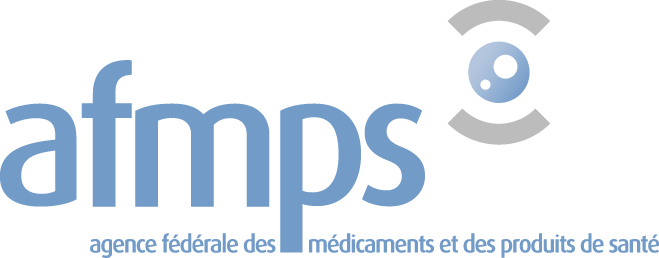 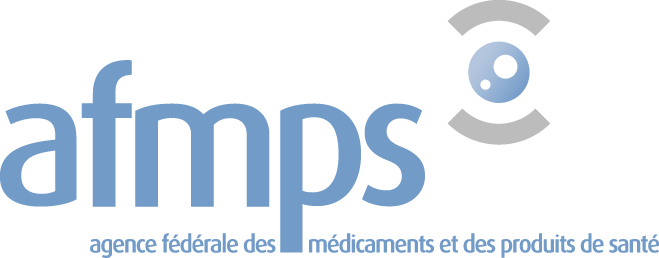 Nature des opérations :Fabrication de substances actives par synthèse chimique :	fabrication d’intermédiaires de synthèse	réalisation de l’étape finale de la synthèse	synthèse du sel / étape de purification : préciser : ………………………………………………………………………………………………………………………………………………………	autres : ……………………………………………………………………………………………………………………………………………………………………………………………………………………………Extraction de substances actives à partir de sources naturelles :	extraction d’une substance active à partir d’une source végétale	extraction d’une substance active à partir d’une source animale	extraction d’une substance active à partir d’une source humaine	extraction d’une substance active à partir d’une source minérale	modification apportée à une substance extraite (préciser la source : ……………………………………………………………………………………………………..……………)	purification apportée à une substance extraite (préciser la source: ……………………………………………………………………..…………………………………….……….)	autres : …………………………………………………………………………………………………………………………………………………………………………………………………………………………..Fabrication de substances actives faisant appel à une méthode biologique : :	fermentation	culture cellulaire (préciser le type de cellule : …………………………………………………………………………………………………………………………………………….…………….	isolation / purification	modification	autres : …………………………………………………………………………………………………………………………………………………………………………………………………………………..……..Fabrication de substances actives stériles :	préparées de manière aseptique	stérilisées in fineEtapes générales de finalisation :	étapes physiques (préciser : ……………………………………………………………………………………………………………………………………………………………………...……………….)	conditionnement primaire	conditionnement secondaire	autres : …………………………………………………………………………………………………………………………………………………………………………………………………………..……………..Contrôles de qualité :	physique/chimique	microbiologique (non stérile)	microbiologique (stérile)	biologiqueDocuments à annexer :copie des statuts officiels tels que publiés au Moniteur	fichier complété « liste des substances actives concernées » (disponible sur le site de l’afmps http://www.afmps.be)	site master file ou si manquant : 	plan détaillé du bâtiment avec indication de tous les locaux et zones ainsi que leur classification	organigramme fonctionnel	liste des procédures ainsi que leur statut	drug master file de chacune des substances actives	certificat de conformité à la Pharmacopée Européenne (CEP) de chacune des substances actives (si applicable)Documents à annexer :copie des statuts officiels tels que publiés au Moniteurfichier complété « liste des substances actives concernées » (disponible sur le site de l’afmps http://www.afmps.be)plan des locauxorganigramme fonctionnel de la sociétéliste des procédurescertificat de conformité à la Pharmacopée Européenne (CEP) de chacune des substances actives (si applicable)Documents à annexer :copie des statuts officiels tels que publiés au Moniteur	fichier complété « liste des substances actives concernées » (disponible sur le site de l’afmps http://www.afmps.be)plan des locauxorganigramme fonctionnel de la sociétéliste des procédurescertificat de conformité à la Pharmacopée Européenne (CEP) de chacune des substances actives (si applicable)Identification du demandeur :Motif de la demande :nouvelle demandemodification de l’enregistrement numéro de l’enregistrement déjà accordé :………………………………………………motif de la demande de modification de l’enregistrement : ……………………………………………………………………………………………………………………………………………………………………………………………………………………………………………………………….Activités concernées par la demande :fabrication de substances actives  compléter la partie Aimportation de substances actives  compléter la partie Bdistribution de substances actives  compléter la partie CPARTIE A :	Fabrication de substances actives PARTIE B :	Importation de substances actives pharmaceutiquesPARTIE C :	Distribution de substances actives pharmaceutiquesFait à ………………………………………………, le ………………………………………………………Nom et prénom : …………………………………………………………………………………………Qualité : ………………………………………………………Signature : 